Committee of the Whole Room 1340 Coleman A. Young Municipal Center (313) 224-3443 Detroit, MI 48226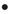 CHAIRPERSON - COUNCIL PRESIDENT                         TUESDAY, NOVEMBER 13, 2018BRENDA JONES	Mrs. Millicent G. Winfrey Asst.  Council Committee Clerk_____ A.	7:00 - 8:30 P.M. – NOVEMBER EVENING COMMUNITY MEETING DISTRICT 1DELTA SIGMA THETA DETROIT HEADQUARTERS24760 W. SEVEN MILE_____ B.	PUBLIC COMMENT